Center Point, IN									Clay County; Latitude: 39° 25' 1" N, Longitude: -87° 4' 38" W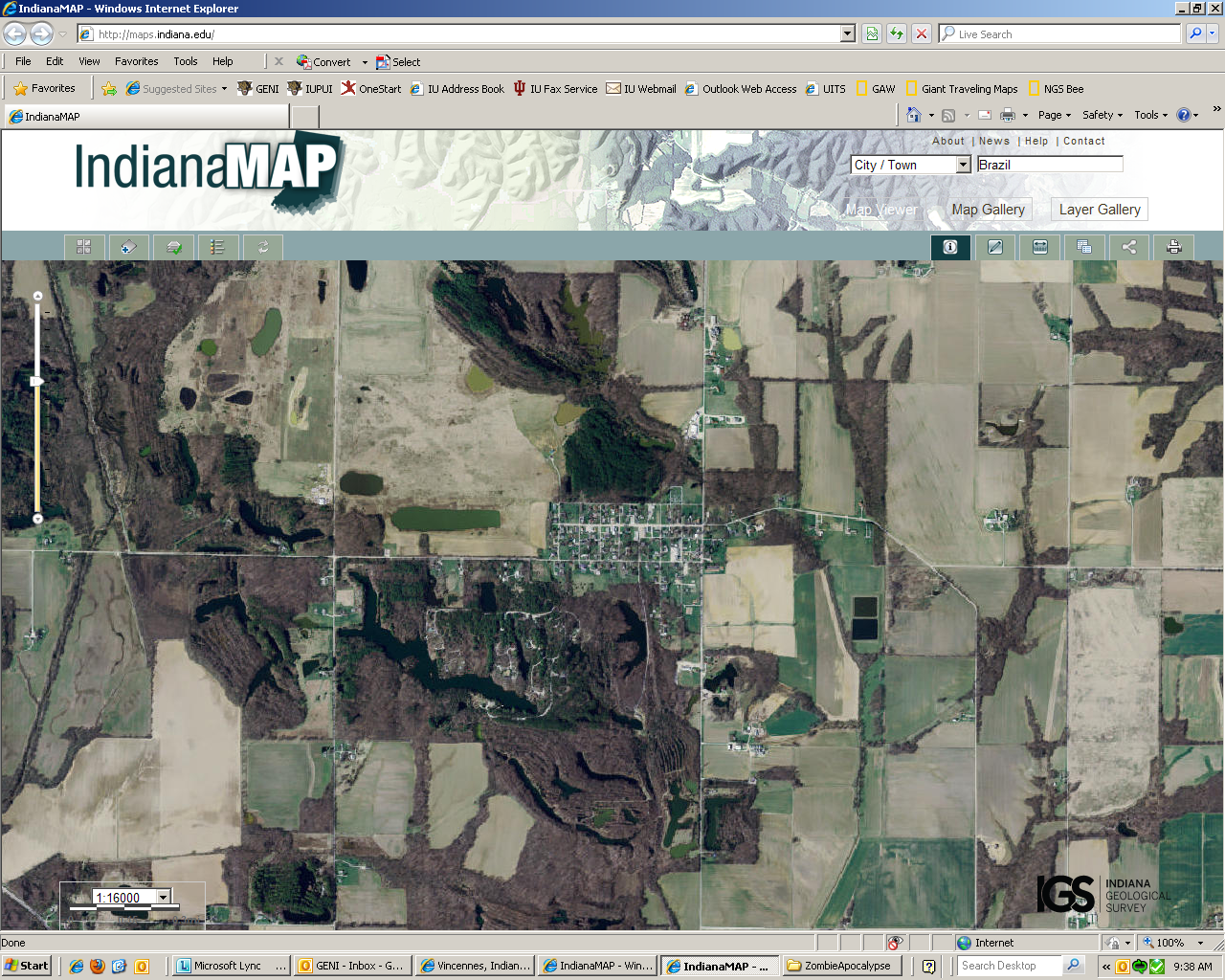 Assets:  not too large and not too small, soil for growing food, fresh water…Liabilities:  not enough people to defend…